“UNIT 1 PEOPLE AND OUR BELIEFS”Guía N° 4 actividad.Ejercicio 9 pág. 13: Buscar palabras en el texto que describan personas, vestimentas y estilos.Con las palabras que encuentres en el Ejercicio 9 pág. 13 más la actividad desarrollada en la guía N°3 ejercicio 1, describe los siguientes personajes de la actualidad.Do you who are they?  Tell me their names: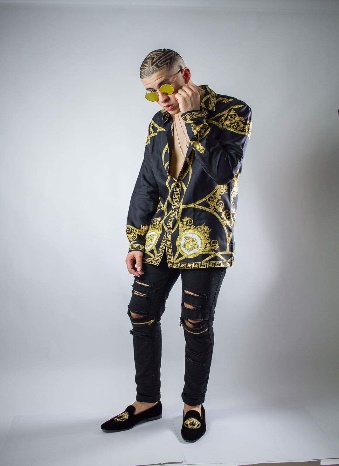 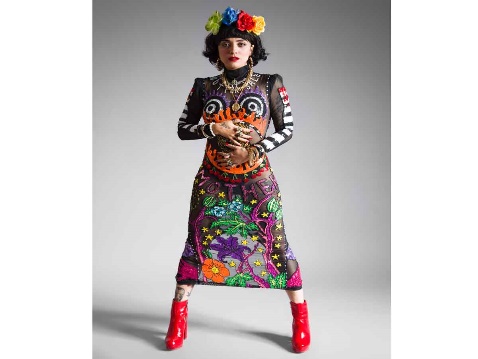 Desarrolla las preguntas en tu cuaderno.ASIGNATURA: inglésCURSO:  4° A-BPROFESOR(A): María José Sepúlveda. Nombre:Nombre:Correo: maria.sepulveda@liceosantacruzdetriana.clFecha:Fecha:Correo: maria.sepulveda@liceosantacruzdetriana.clOA 1 Comprender información central de textos orales y escritos en contextos relacionados con sus intereses e inquietudes, con el fin de conocer las maneras en que otras culturas abordan dichos contextos.INSTRUCCIONES:Escribir tu nombre y fecha.                      Lee atentamente las instrucciones. Si lo haces puedes desarrollar una buena evaluación.Utiliza destacador, marcando lo que necesites para responder.Leer muy atento, si no te queda claro, lee otra vez y las veces que lo necesites.Responde utilizando lápiz pasta, negro o azul, no usar lápiz grafito.Escribe claro, así leeremos mejor tus respuestas.Con el 60% de la evaluación buena obtienes un 4.0, pero puedes tener una mejor nota.Ahora empieza a trabajar. ¡Éxito!OA 1 Comprender información central de textos orales y escritos en contextos relacionados con sus intereses e inquietudes, con el fin de conocer las maneras en que otras culturas abordan dichos contextos.INSTRUCCIONES:Escribir tu nombre y fecha.                      Lee atentamente las instrucciones. Si lo haces puedes desarrollar una buena evaluación.Utiliza destacador, marcando lo que necesites para responder.Leer muy atento, si no te queda claro, lee otra vez y las veces que lo necesites.Responde utilizando lápiz pasta, negro o azul, no usar lápiz grafito.Escribe claro, así leeremos mejor tus respuestas.Con el 60% de la evaluación buena obtienes un 4.0, pero puedes tener una mejor nota.Ahora empieza a trabajar. ¡Éxito!OA 1 Comprender información central de textos orales y escritos en contextos relacionados con sus intereses e inquietudes, con el fin de conocer las maneras en que otras culturas abordan dichos contextos.INSTRUCCIONES:Escribir tu nombre y fecha.                      Lee atentamente las instrucciones. Si lo haces puedes desarrollar una buena evaluación.Utiliza destacador, marcando lo que necesites para responder.Leer muy atento, si no te queda claro, lee otra vez y las veces que lo necesites.Responde utilizando lápiz pasta, negro o azul, no usar lápiz grafito.Escribe claro, así leeremos mejor tus respuestas.Con el 60% de la evaluación buena obtienes un 4.0, pero puedes tener una mejor nota.Ahora empieza a trabajar. ¡Éxito!